ROK 201217-01-2012   KONCERT CHÓRU „POLONIA-HARMONIA”  „Zaśpiewajmy wszyscy razem Jezusowi w stajeneczce.                                             Zaśpiewajmy jak najpiękniej Naszej Świętej Panieneczce.”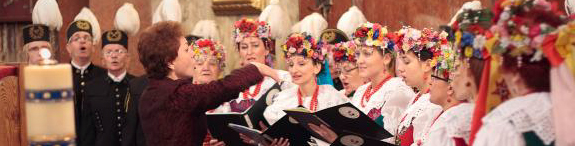 Minionej niedzieli mieliśmy prawdziwą przyjemność wysłuchać w naszej świątyni śpiewu Śląskiego Chóru Górniczego ”Polonia Harmonia”, który koncertował już nie tylko w kraju,                      ale i za granicą. Ma za sobą koncerty we Włoszech, w Niemczech, Francji, Austrii, Czechach           i Chorwacji, na Węgrzech, Cyprze i Litwie. Śpiewał dla Jana Pawła II na audiencji generalnej  w Watykanie i na prywatnej w Castel Gandolfo.Chór przyjął zaproszenie ks. Leszka Łuszcza i wykonaniem a cappella  pięknych pieśni bożonarodzeniowych ubogacił oprawę muzyczną popołudniowej Mszy św. Potem dał nam wspaniały koncert tradycyjnych kolęd i pastorałek, przeplatanych tekstami staropolskich kantyczek opowiadających o przyjściu małego Jezusa na świat. Szczere oklaski, jakimi zespół został przez wszystkich obecnych na koncercie przyjęty                        i nagrodzony, były zarówno wyrazem uznania śpiewaczego kunsztu zespołu, jak i serdecznego podziękowania  za piękny dar, jakim były wykonane pieśni. Zespół koncertował charytatywnie, na rzecz restauracji naszego zabytkowego kościoła; by w przyszłości i tam mogły być celebrowane nabożeństwa oraz miały miejsce podobne wydarzenia artystyczne. Obecni na koncercie złożyli na ten cel 1523 zł.Pani dyrygent prof. Iwonie Melson oraz wszystkim chórzystkom i chórzystom składamy serdeczne Bóg zapłać. **************************************************************************Wszystkim, którym kolędy i pastorałki w wykonaniu chóru przypadły do serca, polecamy wydaną przez zespół płytę. Można ją nabyć w zakrystii. Relację filmową z koncertu można obejrzeć w zakładce Relacje filmowe.									Admin05-05-2012   MISJE ŚWIĘTE 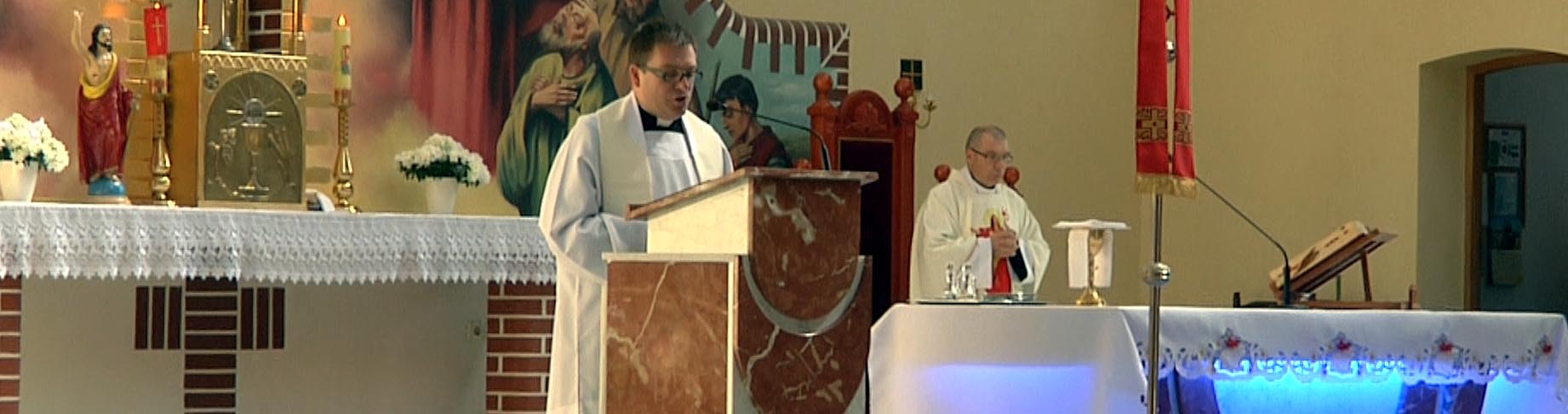 W atmosferze przeżywania jubileuszu 20. rocznicy ustanowienia Diecezji Sosnowieckiej,              od 30 kwietnia do 4 maja w naszym kościele odbyły się w Misje Święte przygotowujące  parafię do peregrynacji obrazu Jezusa Miłosiernego i relikwii bł. Jana Pawła II.3 maja zawitał do nas „wędrujący” po diecezji obraz Jezusa Miłosiernego, wraz z relikwią          bł. Jana Pawła II. Odprawionej na powitanie Mszy św. przewodniczył Ksiądz Biskup Grzegorz Kaszak. O północy, po wielogodzinnym modlitewnym czuwania przed obrazem i relikwią    przy wystawionym Najświętszym Sakramencie i po Modlitwie Różańcowej za Zmarłych, odprawiona została druga Msza św., z udziałem Księży Rodaków. Następnego dnia,               po trwającej od godziny 7.00 adoracji, o godzinie 15.30 obraz i relikwię pożegnano Mszą świętą.   Tegoroczne Misje Święte były dla parafian czasem słuchania nauk: Jedyna nadzieja                       w miłosierdziu Pana, Miłosierdzie „dla nas i świata całego”, Miłosierdzie źródłem nadziei, „Miłosierne oczy Twoje na nas zwróć”, Jezu ufam Tobie! ; czasem codziennych modlitw, udziału w nabożeństwach i przyjmowania sakramentów, zwłaszcza pokuty i pojednania              oraz Eucharystii. Pod wpływem Ducha Świętego mogli doświadczyć zbliżenia się do Bożego Miłosierdzia i odnowić życie z Bogiem; by dobrowolnie się nawrócić i osobiście przyjąć Jezusa Chrystusa jako Pana Zbawiciela - we Wspólnocie Kościoła.Był to czas refleksji, a niejednokrotnie rozrachunku z własnym sumieniem  względem siebie samego; czas naprawiania relacji z bliskimi i dalszymi naszemu sercu -  z tymi, których kochamy i tymi, których nie akceptujemy.   Misje Święte były prawdziwą szansa odnowy naszego życia!                                                                                          Ks. Tomaszowi Zmarzłemu, który je prowadził wielkie Bóg zapłać!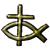 Relacja filmowa z misji została umieszczona w zakładce Relacje filmowe.                             					 										Admin	 05-05-2012   PEREGRYNACJA OBRAZU JEZUSA MIŁOSIERNEGO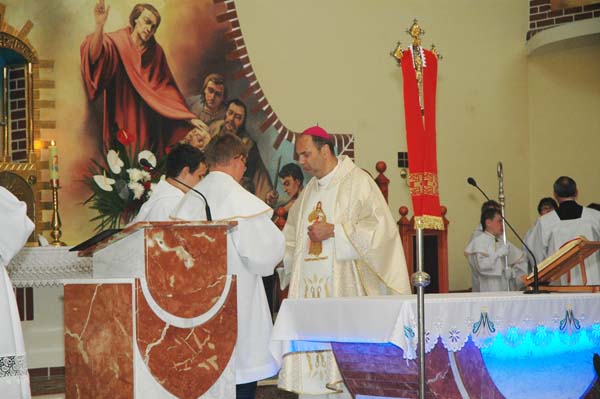 „Ufam, że peregrynacja Jezusa Miłosiernego do wszystkich parafii Diecezji Sosnowieckiej otworzy nas na działanie Boga bogatego w miłosierdzie,                                                                          a także obudzi naszą wrażliwość na potrzeby bliźnich”                                                                                                                         						                 Biskup Grzegorz KaszakObraz Jezusa Miłosiernego, peregrynujący diecezję sosnowiecką wraz z relikwią bł. Jana Pawła II, przyjęliśmy w naszej parafii 3 maja. Parafianie do tego momentu przygotowali się duchowo poprzez udział w Misjach Świętych. Prowadzący je ks. Tomasz Zmarzły w licznych homiliach, kazaniach przybliżył im ten wielki przymiot Boga, jakim jest Jego Miłosierdzie.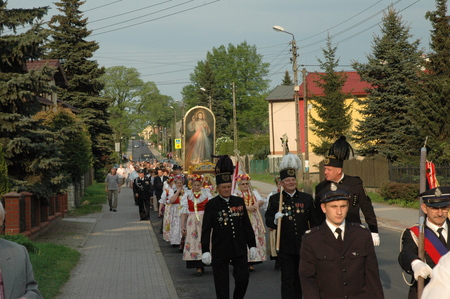 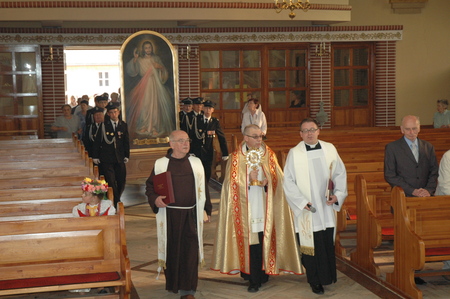 Centralnym momentem peregrynacji i jednocześnie misji, była uroczysta Eucharystia, którą                                               rozpoczął Biskup Grzegorz Kaszak. Słowami: „Każdy z nas póki żyje ma jakieś sprawy, które  z Panem Bogiem powinien załatwić. I dzisiaj jest taka wyjątkowa okazja związana z wielkimi obietnicami Bożymi. Cieszę się ogromnie, że wspólnie razem możemy to nawiedzenie Jezusa Miłosiernego wśród was tą Mszą Świętą rozpocząć”.                                                                                                                                      W przeddzień głównych uroczystości peregrynacyjnych do naszego kościoła zostały wprowadzona także relikwia Jana Pawła II, którą parafia otrzymała na własność ubiegłego roku z rąk Kardynała Stanisława Dziwisza. Raz w miesiącu będzie okazja, aby uczestniczyć we Mszy Świętej wspominając postać naszego wielkiego rodaka. Po takiej Mszy Świętej będzie ucałowanie relikwii błogosławionego.W wygłoszonej homilii biskup podkreślił wyjątkową doniosłość modlitwy Koronka                           do Miłosierdzia Bożego, zwłaszcza w godzinie śmierci. Wskazywał, że ta prosta modlitwa przekazana przez samego Jezusa uśmierza gniew Boga w odniesieniu do odmawiającego ją, jego najbliższych oraz całego świata, dla którego jest jedynym ratunkiem. Zwrócił też uwagę na fakt, że dzisiejszy świat bardzo potrzebuje Bożego Miłosierdzia, którego świadkiem                             i głosicielem był Jan Paweł II. Przypomniał, że prawdę o Bożym Miłosierdziu odnajdujemy                 w Piśmie Świętym; że poprzez objawienia prywatne św. s. Faustyny Kowalskiej ta prawda została światu przypomniana. Powiedział: „W dobie rugowania Kościoła z przestrzeni publicznej i prób ograniczania jego nauczania i działalności warto przypominać rolę,                      jaką święta siostra Faustyna i jej orędzie odegrały dla ratowania ludzi.”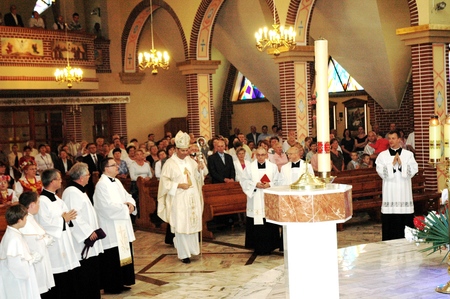 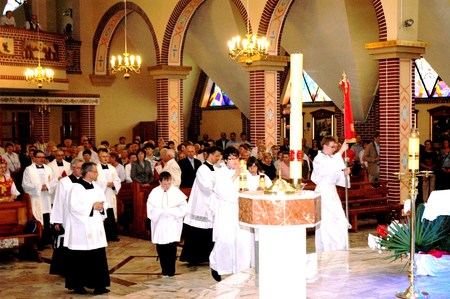 Zarówno peregrynacja obrazu oraz relikwii, jak i misje parafialne, były szansą na duchowe odrodzenie parafii. Wielu z nas skorzystało w tym czasie z sakramentu pojednania                              i przystąpiło do Komunii świętej. Wielu zapewne odnowiło swoją przyjaźń z Bogiem                        i Kościołem. Niech spotkanie z Jezusem Miłosiernym w Jego wizerunku zaowocuje w naszym codziennym życiu wszelkimi potrzebnymi łaskami.*************************************************************************                                                                                                                                      Zdjęcia Henryk Wadowski.                                                                                                           Więcej zdjęć przy relacji Misje święte w zakładce Relacje filmowe									Admin15.05.2012  UROCZYSTOŚĆ PIERWSZEJ KOMUNII ŚWIĘTEJ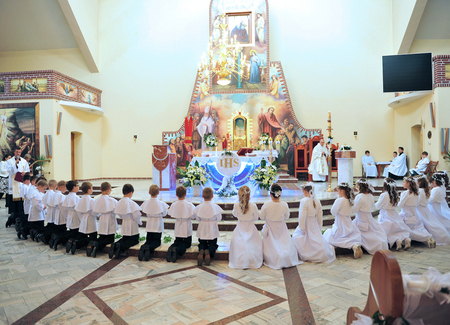 W niedzielę 13 maja podczas Mszy św. o godz. 10.oo,                                                          dwadzieścioro czworo dzieci z naszej parafii                                                                           przystąpiło po raz pierwszy do Stołu Pańskiego.                                                          W tej uroczystej chwili towarzyszyli im rodzice, krewni i zaproszeni goście.Mszę świętą komunijną sprawował ks. Leszek Łuszcz.
Dzieci do przyjęcia Sakramentu Eucharystii ze zrozumieniem, wiarą i miłością  przygotował ks. Daniel Bunia.*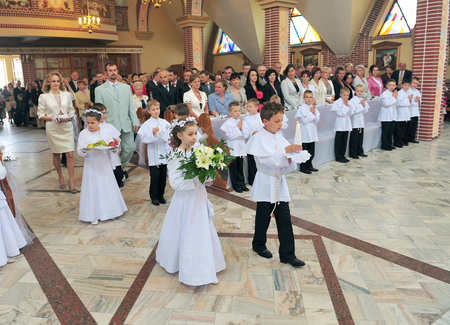 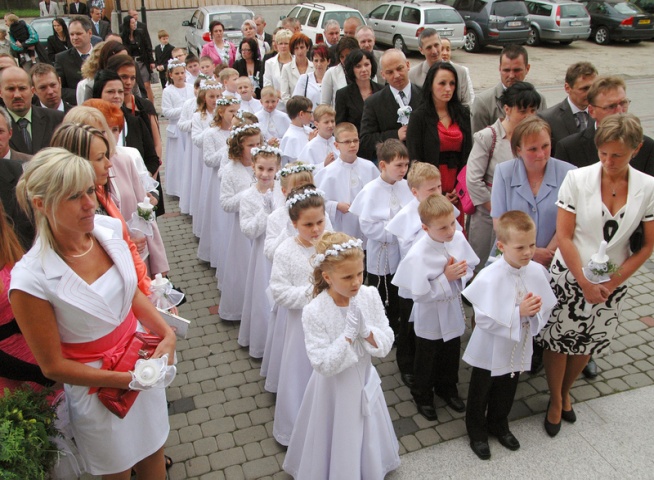 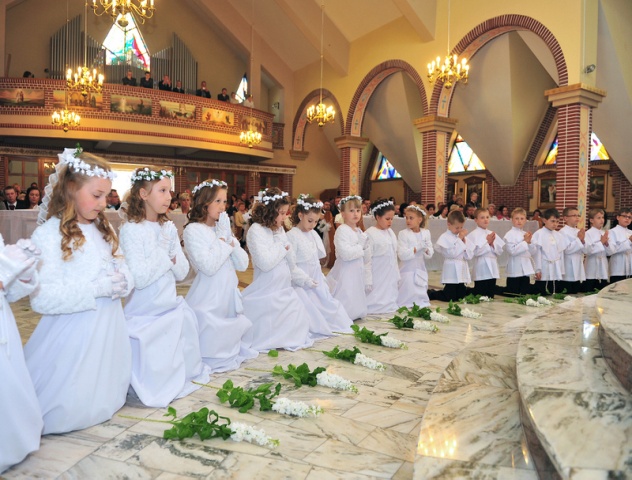 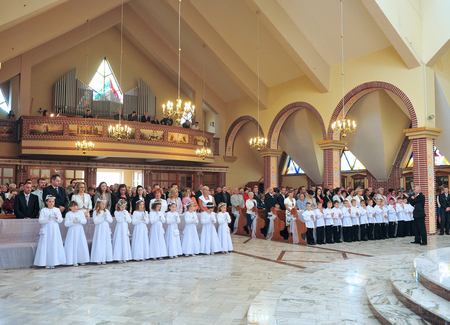 * W tym tygodniu - Białym Tygodniu - dzieci, które przyjęły I Komunię świętą, będą zbierać się na wspólną modlitwę o godzinie 17.00. * W środę, która będzie dniem poświęconym Misjom Świętym, dzieci obok modlitwy                       w intencji Misji złożą ofiary na potrzeby Ewangelizacyjne. * W piątek wyjadą na pielgrzymkę na Jasną Górę, aby podziękować Matce Najświętszej                 za dar Komunii Świętej.***********************************************************************                            Więcej w zakładce Posługa kapłańska
Zdjęcia z uroczystości - Stanisław Lipczyński 									Admin21-05-2012   KONCERT KS. BISKUPA ANTONIEGO DŁUGOSZA Wczoraj w kościele św. Wawrzyńca koncertował Ks. Bp Antoni Długosz – biskup pomocniczy częstochowski, duszpasterz osób z problemem narkotykowym, Krajowy Duszpasterz Ochotniczych Hufców Pracy, duszpasterz Podwórkowych Kół Różańcowych Dzieci, a tym samym współorganizator dorocznych pielgrzymek Podwórkowych Kół Różańcowych Dzieci na Jasną Górę. Wiele lat tworzył telewizyjne Ziarno dla najmłodszych, występuje                  w Telewizji Trwam i Religia oraz w Radiu Maryja. Jest autorem polskiej Biblii dla dzieci „Dobry Bóg mówi do nas. Pismo Święte dla dzieci”.                                                                                         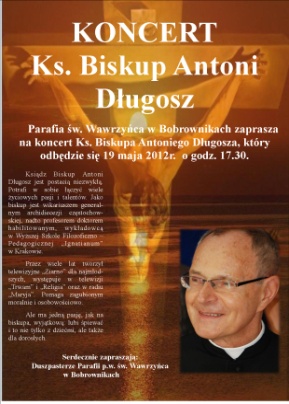 Na wniosek dzieci z Częstochowy został Kawalerem Orderu Uśmiechu, odznaczenia przyznanego mu przez Międzynarodową Kapitułę Orderu Uśmiechu. Wydał płyty z piosenkami dla dzieci: „Chrześcijanin tańczy”, „Chrześcijanin śpiewa”, „W drodze do nieba” i  „Dary Miłości”, które przybliżają maluchom trudne stronice Biblii. Jest doktorem habilitowanym, wykładającym profesorem katechetyki.                                         Opowiada o słowach i czynach Pana Jezusa  opierając się na zasadach:                                      ”Kto śpiewa, dziesięć razy się modli, a kto tańczy, modli się trzydzieści razy”,                           „Pogodny chrześcijanin - to pełny chrześcijanin”.                                                         Realizuje te zasady z wielkim przekonaniem i zaangażowaniem. Tak było i w czasie koncertu w bobrownickiej świątyni. Biskup Antoni śpiewał z dziećmi i tańczył na chwałę Panu Bogu, opowiadał o Jezusie i przekonywał z pogodną ojcowską dobrocią: „ Choćby największa, najstraszniejsza burza była w Waszym życiu, Pan Jezus jest zawsze z Wami”, „Musi nam towarzyszyć radość płynąca z przyjaźni z Panem Jezusem”. Trudno było nie uwierzyć biskupowi Antoniemu Długoszowi, bowiem sam tą radością emanował uosabiając radość stałego obcowania z Panem.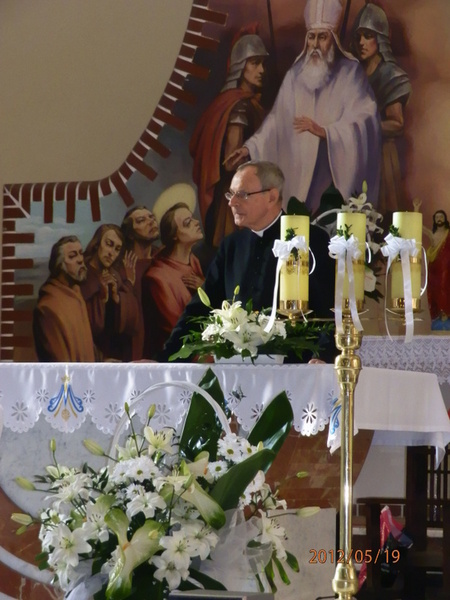 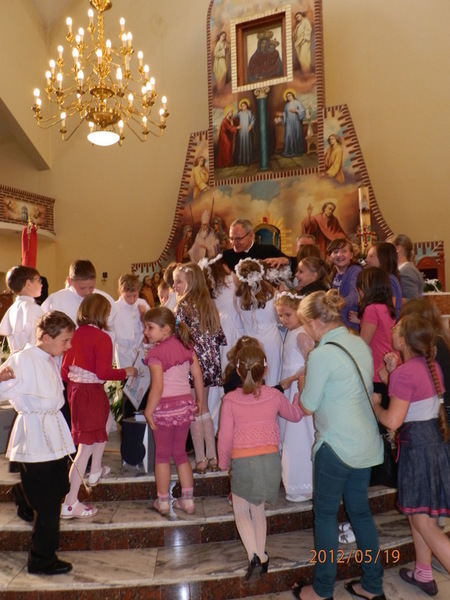 *******************************************************************************
Zdjęcia Iwona Radecka-Bochynek.                                                                                                                Więcej zdjęć w zakładce Galeria. Relacja filmowa w zakładce Relacja filmowa.    										 Admin   07 -06-2012   OBCHODY BOŻEGO CIAŁA  Tegoroczne obchody Święta Ciała i Krwi Pańskiej, zwanego w tradycji ludowej Bożym Ciałem, rozpoczęły się Mszą świętą o godz. 8.00. Liturgii przewodniczył ks. Leszek Łuszcz. Po mszy parafianie oddali cześć Jezusowi w Najświętszym Sakramencie, poprzez liczny udział                       w procesji eucharystycznej do czterech ołtarzy:                                                                                              I- przy ul. Sienkiewicza, przygotowany przez OSP oraz  Annę i Włodzimierza Koźmińskich, Teresę i Stanisława Szczurków, Bogusławę i Bogusława Pamułów, Janinę i Mieczysława  Wadowskich oraz Zdzisława Zabiegałę,                                                                                               II- przed kapliczką przy ul. 1 Maja, przygotowany przez Grażynę i Piotra Szewczyków                     z pomocą Barbary i Krzysztofa Knapików i oraz Bernadety Rabsztyn,                                                                          III- przy ul. Słowackiego, przygotowany przez Katarzynę i Piotra Dalidów,                                                                                  IV- także przy ul. Słowackiego, przygotowany przez członków Koła Różańcowego. Procesję prowadzili kapłani - ks. Leszek Łuszcz i ks. Daniel Bunia. Przy ołtarzach były czytane związane tematycznie z Eucharystią fragmenty czterech Ewangelii. Już za pierwszym ołtarzem w rękach wielu uczestników pojawiły się poświęcone przy procesji zielone gałązki brzozy, które wg tradycji mają chronić nas od chorób, a domy od pożaru.Uroczystość miała dziękczynny i radosny charakter.                                                                                                         Udział w tej procesji był publicznym wyznaniem wiary w to, 
że Jezus jest wśród nas i w naszym życiu jest zawsze obecny. 
                                           PRZED I OŁTARZEM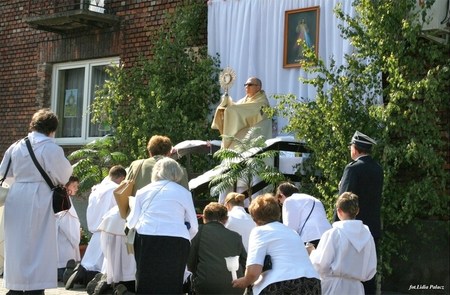 
   PRZED II OŁTARZEM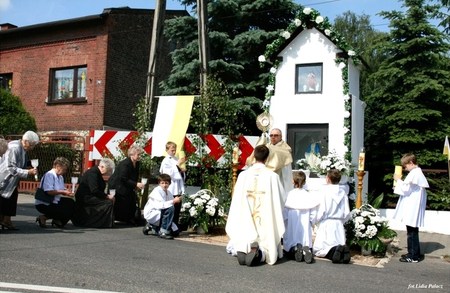                                                                                                          PRZED III OŁTARZEM                                PRZED IV OŁTARZEM *****************************************************************************
Zdjęcia Lidia Palacz                                                                                                                         Więcej zdjęć w zakładce Galeria. Relacja filmowa w zakładce Relacja filmowa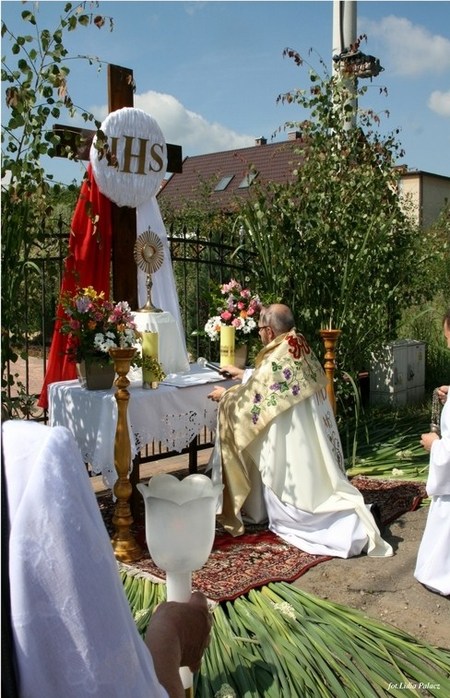 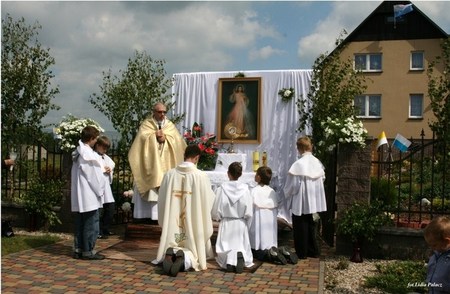 									 Admin20-06-2012   KSIĄDZ LESZEK ŁUSZCZ NOMINOWANY NA PROBOSZCZA    Bp Grzegorz Kaszak                             					       wręczył dekrety nominacyjne na proboszczów                                                                     			                     jedenastu administratorom parafii Diecezji Sosnowieckiej. Dekretem z dnia 15 czerwca 2012 r.  ks. Leszek Łuszcz,                                                       administrator parafii p.w. św. Wawrzyńca w Bobrownikach,                                został przez bpa Grzegorza Kaszaka mianowany proboszczem tejże parafii  - zgodnie z kan. 524 KPK.   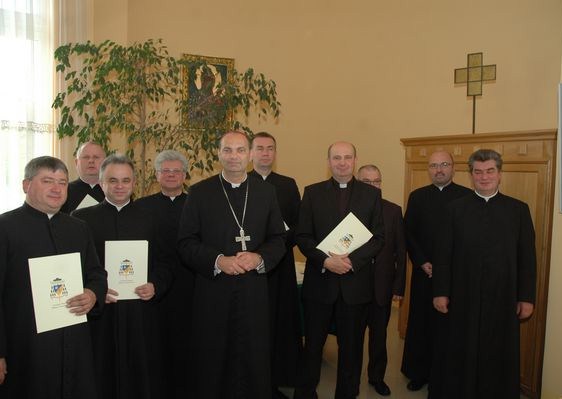 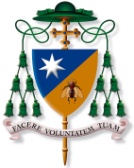 07-08-2012   ODPUST  ŚW. WAWRZYŃCA 
Niedziela 5 sierpnia była w Bobrownikach dniem odpustu parafialnego. 
Pamięć Świętego Wawrzyńca – diakona i męczennika, patrona naszej parafii, który otacza parafian opieką i wyprasza dla nich Bożą pomoc – została uczczona uroczystą Mszą świętą            i procesją wokół Jego kościoła. Mszę Świętą odpustową w intencji parafian odprawił, kazanie wygłosił i procesję prowadził ks. Andrzej Górka, proboszcz Parafii p.w. Zesłania Ducha Świętego w Sosnowcu. Mszę koncelebrowali o. Tomasz Czapla oraz ks. Henryk Chmieła, proboszcz Parafii p.w. św. Maksymiliana w Olkuszu. 
W liturgii uczestniczyli także księża z dekanatu sączowskiego i ks. dr Jacek Kapuściński,
dyrektor Archiwum Archidiecezji w Częstochowie. 
Uczestniczący w Mszy św. parafianie i goście mieli okazję uzyskać odpust zupełny.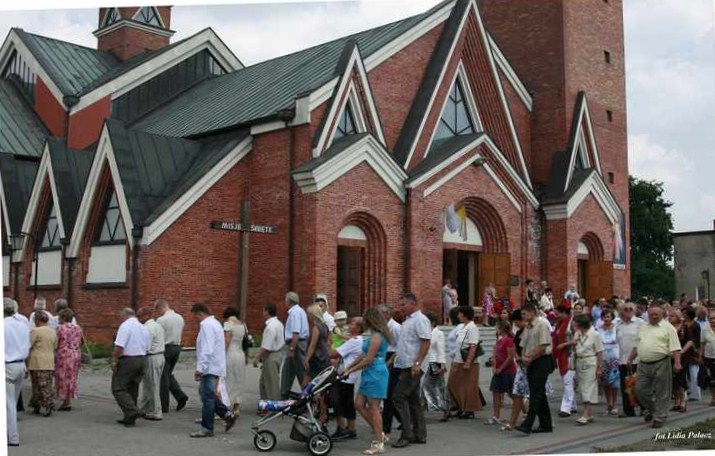 Jak tradycja każe, w procesji uczestniczyli strażacy, górnicy, poczty sztandarowe, panie z Koła Gospodyń i członkowie grup parafialnych; kobiety niosły feretrony, dziewczynki sypały kwiaty, grała orkiestra. Jak zawsze,  nieodzownym dodatkiem do odpustu były stragany zwane „kramami”,                          z „odpustowymi” słodyczami i zabawkami - atrakcja głównie dla dzieci.10 sierpnia - dzień wspomnienia św. Wawrzyńca                                                                        będzie uświetniony odprawieniem dwu Mszy św.                                                                                                                               Jedna zostanie odprawiona w kościele o godzinie 8.00,                                                   druga na cmentarzu wraz z wypominkami za zmarłych, o godzinie 18.00.                        ***************************************************************************                                                                                 Zdjęcie Lidia Palacz    …………………………………………………………………………………………………………………………Admin09-12-2012   POŚWIĘCENIE RELIKWIARZA I OBRAZU BŁ. JANA PAWŁA II  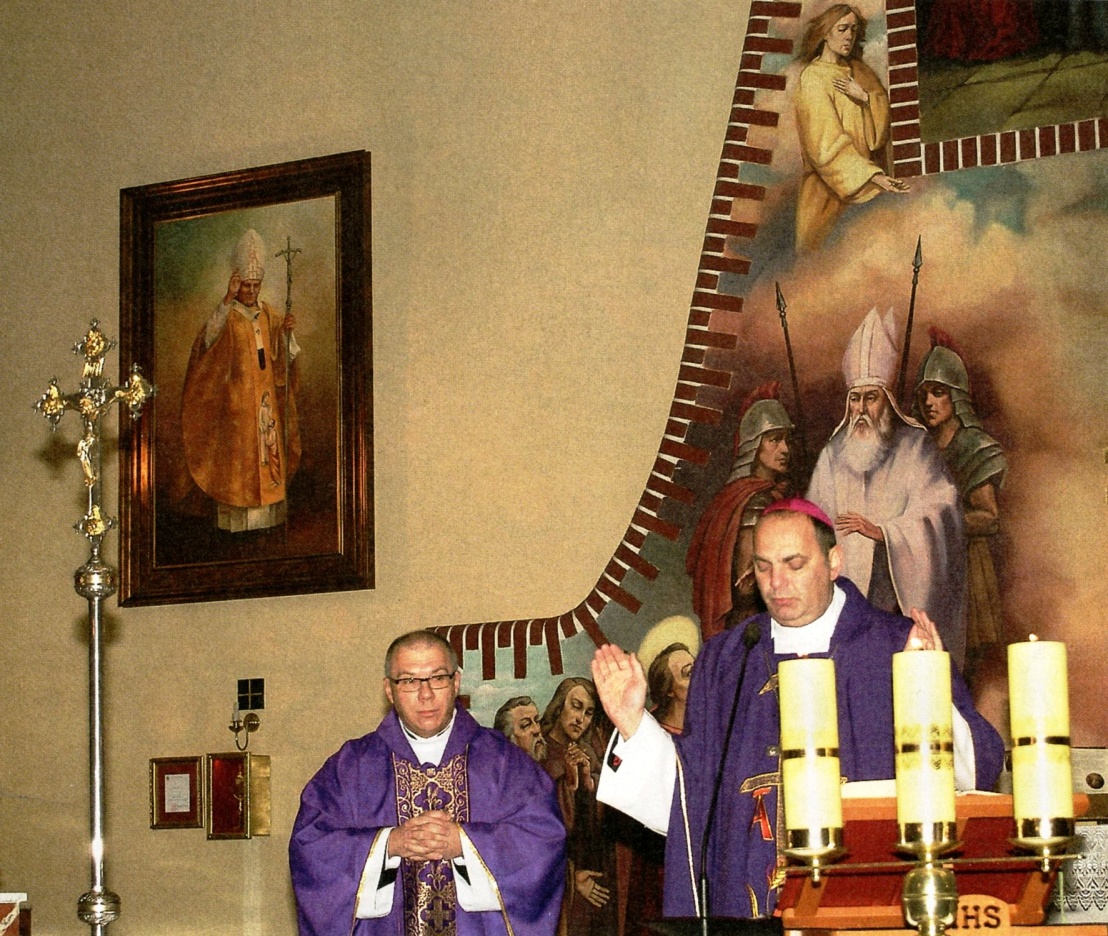 9 grudnia 2012 r. w II niedzielę Adwentu,                                                                                     w kościele św. Wawrzyńca w Bobrownikach, 
bp Grzegorz Kaszak poświęcił relikwiarz i obraz Błogosławionego Jana Pawła II. Relikwiarz jest godnym miejscem relikwii bł. Jana Pawła II przekazanych w ubiegłym roku przez kardynała Stanisława Dziwisza. Obraz jest dziełem artystów Zofii i Stanisława Wywiołów. Przedstawia wizerunek bł. Jana Pawła II w pozycji stojącej, w stroju pontyfikalnym, z uniesioną prawą ręka w geście błogosławieństwa.	Ten obraz ma wzywać do modlitwy; ma grzać serce udręczonego człowieka, 
	ma dawać nadzieję, że powierzając się orędownictwu tak wielkiego Błogosławionego 
	zostanie wysłuchany.                                                                                        								Zofia WywiołPrzed relikwiami i wizerunkiem bliskiego wszystkim bł. Jana Pawła II
22. dnia każdego miesiąca, będzie odprawiane nabożeństwo ku Jego czci - 
z wystawieniem Najświętszego Sakramentu, z litanią za przyczyną Błogosławionego
oraz oddaniem czci przez ucałowanie.Każdy wierny w świątyni będzie mógł modlić się do bł. Jana Pawła II 
o wstawiennictwo u Boga Ojca.                                                                                      										Admin